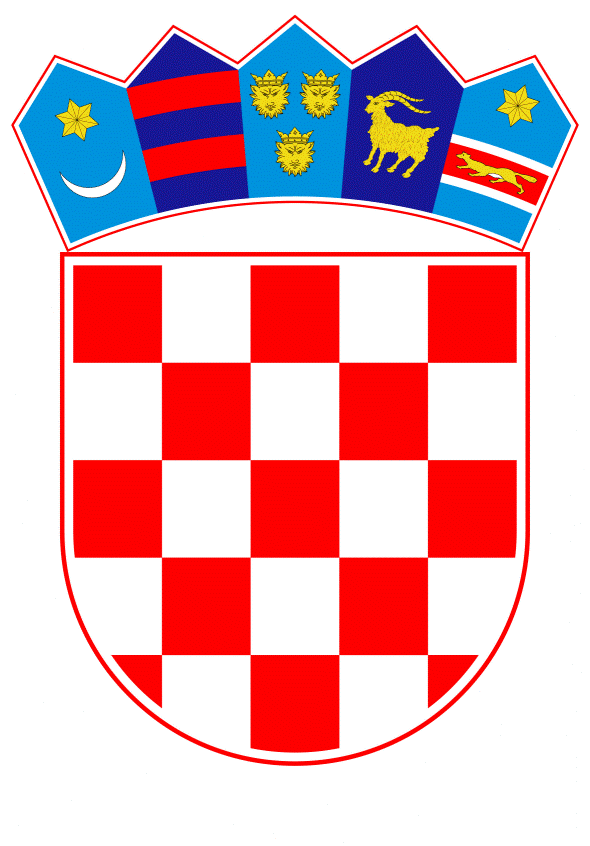 VLADA REPUBLIKE HRVATSKEZagreb, 5. siječnja 2022.________________________________________________________________________Predlagatelj:  	Ministarstvo gospodarstva i održivog razvoja________________________________________________________________________Predmet: 		Prijedlog Odluke o proglašenju projekta „Rekonstrukcija 				postrojenja Impol-TLM d.o.o. povećanjem kapaciteta 				proizvodnje aluminijskih proizvoda izgradnjom nove ljevaonicealuminijskih blokova“ strateškim investicijskim projektomRepublike Hrvatske ________________________________________________________________________Banski dvori | Trg Sv. Marka 2  | 10000 Zagreb | tel. 01 4569 222 | vlada.gov.hrNa temelju članka 14. Zakona o strateškim investicijskim projektima Republike Hrvatske (Narodne novine, broj 29/18 i 114/18), Vlada Republike Hrvatske je na sjednici održanoj  _________ 2022.  donijelaO D L U K UO PROGLAŠENJU PROJEKTA „REKONSTRUKCIJA POSTROJENJA IMPOL-TLM D.O.O. POVEĆANJEM KAPACITETA PROIZVODNJE ALUMINIJSKIH PROIZVODA IZGRADNJOM NOVE LJEVAONICE ALUMINIJSKIH BLOKOVA“ STRATEŠKIM INVESTICIJSKIM PROJEKTOM REPUBLIKE HRVATSKEI.Na prijedlog Povjerenstva za procjenu i utvrđivanje prijedloga strateških projekata, projekt pod nazivom „Rekonstrukcija postrojenja Impol-TLM d.o.o. povećanjem kapaciteta proizvodnje aluminijskih proizvoda izgradnjom nove ljevaonice aluminijskih blokova“ (u daljnjem tekstu: 1. faza Projekta) proglašava se strateškim investicijskim projektom Republike Hrvatske.II.Vrijednost ukupnih troškova 1. faze Projekta procijenjena kroz materijalnu i nematerijalnu imovinu iznosi 182.869.955,00 kuna. III.Investitor je Impol-TLM d.o.o. Šibenik, OIB: 92847338730 (u daljnjem tekstu: Investitor).IV.Projekt (1. faza) je privatni investicijski projekt. V.Lokacija realizacije projekta je Grad Šibenik, Šibensko-kninska županija.VI.Predmet 1. faze Projekta je izgradnja nove ljevaonice u Impolu-TLM u svrhu lijevanja aluminijskih blokova koji će biti namijenjeni vlastitim potrebama tople valjaonice. Koristi od ulaganja u novu ljevaonicu su smanjenje ovisnosti o vanjskim izvorima nabave blokova koji se trenutno kupuju na tržištu zbog premalih kapaciteta ljevaonica, povećana dodana vrijednost, povećavanje kvalitete proizvoda, smanjenje potrošnje vode.Izgradnjom postrojenja za pročišćavanje dimnih plinova i postrojenja za pročišćavanje otpadne tehnološke vode smanjit će se opterećenje okoliša, sva oprema će biti u skladu sa BAT (najboljim dostupnim tehnikama) čime se povećava energetska iskorištenost, smanjuje opterećenje okoliša i pruža maksimalna sigurnost za zaposlenike.Također, predviđeno je dodatno zapošljavanje otvaranjem novih radnih mjesta. VII.faza Projekta ispunjava uvjete propisane Zakonom o strateškim investicijskimprojektima Republike Hrvatske, zbog sljedećih činjenica:u skladu je s važećim prostornim planovimaima procijenjenu vrijednost veću od 75.000.000,00 kuna smanjeno je opterećenje na okoliš u odnosu na trenutnu situacijupovećana je energetska iskorištenoststvaraju se uvjeti za zapošljavanje većeg broja ljudi.VIII.Za realizaciju 1. faze Projekta potrebno je provesti sljedeće osnovne postupke i radnje:Izdavanje posebnih uvjeta za izdavanje lokacijske dozvole za izgradnju nove ljevaonice Izdavanje lokacijske dozvole Izdavanje građevinske dozvoleParcelacija i formiranje čestice prema lokacijskoj i građevinskoj dozvoli   Izdavanje uporabne dozvole za novu ljevaonicuIzdavanje okolišne dozvole za Impol-TLM d.o.o.Cjeloviti pregled upravnih i drugih postupaka i radnji potrebnih za pripremu i provedbu 1. faze Projekta (hodogram aktivnosti) obuhvaća:Postupak utvrđivanja posebnih uvjeta i uvjeta priključenja, sukladno Zakonu o prostornom uređenju (Narodne novine, broj 153/13, 65/17, 114/18, 39/19, 98/19)Nositelj obveze: Projektant i Ministarstvo prostornoga uređenja, graditeljstva i državne imovinePredvidivi rok: 30 dana od urednog zahtjevaPostupak ishođenja lokacijske dozvole, sukladno Zakonu o prostornom uređenju (Narodne novine, broj 153/13, 65/17, 114/18, 39/19, 98/19)Nositelj obveze: investitor i Ministarstvo prostornoga uređenja, graditeljstva i državne imovinePredvidivi rok: 30 dana od urednog zahtjevaPotvrda parcelacijskog elaborata, sukladno Zakonu o prostornom uređenju (Narodne novine, broj 153/13, 65/17, 114/18, 39/19, 98/19)Nositelj obveze: ovlašteni geodet i Ministarstvo prostornoga uređenja, graditeljstva i državne imovine i Katastarski ured u ŠibenikuPredvidivi rok: 30 dana od urednog zahtjevaPostupak ishođenja građevinske dozvole, sukladno Zakonu o gradnji (Narodne novine, broj 153/13, 20/17, 39/19, 125/19)Nositelj obveze: Investitor i Ministarstvo prostornoga uređenja, graditeljstva i državne imovinePredvidivi rok: 70 dana od urednog zahtjevaFormiranje građevne čestice u katastarskom operatu Nositelj obveze: Investitor (kada ima riješen pravni interes) i Katastarski ured u ŠibenikuPostupak ishođenja uporabne dozvole, sukladno Zakonu o gradnji (Narodne novine, broj 153/13, 20/17, 39/19, 125/19)Nositelj obveze: Investitor i Ministarstvo prostornoga uređenja, graditeljstva i državne imovinePredvidivi rok:60 dana od urednog zahtjeva.Postupak razmatranja uvjeta okolišne dozvoleNositelj obveze: Investitor i Ministarstvo gospodarstva i održivog razvoja (Uprava za procjenu utjecaja na okoliš i održivo gospodarenje otpadom).Svi upravni i drugi postupci navedeni u predmetnom hodogramu aktivnosti kao i možebitni postupci koji nisu navedeni, a koje će biti potrebno provesti u svrhu pripreme i realizacije 1. faze Projekta, provest će se sukladno propisima Republike Hrvatske.IX.Ova Odluka stupa na snagu danom donošenja, a objavit će se u „Narodnim novinama“.KLASA:URBROJ:Zagreb, Predsjednikmr. sc. Andrej PlenkovićOBRAZLOŽENJESukladno Zakonu o strateškim investicijskim projektima Republike Hrvatske („Narodne novine“ br. 29/18 i 114/18, u daljnjem tekstu: Zakon), Investitor Impol-TLM d.o.o. Šibenik, podnio je prijavu za proglašenje projekta pod nazivom „Rekonstrukcija postrojenja Impol-TLM d.o.o. povećanjem kapaciteta proizvodnje aluminijskih proizvoda izgradnjom nove ljevaonice aluminijskih blokova“ (u daljnjem tekstu: 1. faza Projekta) strateškim investicijskim projektom Republike Hrvatske.Povjerenstvo za procjenu i utvrđivanje prijedloga strateških projekata (u daljnjem tekstu: Povjerenstvo) na sjednici održanoj 24. kolovoza 2020. godine ocijenilo je da predloženi Projekt udovoljava propisanim kriterijima Zakona. Na temelju prijedloga Povjerenstva, Ministarstvo gospodarstva i održivog razvoja je 24. kolovoza 2020. godine donijelo Odluku o uvrštenju Projekta na Listu strateških projekata te Odluku o imenovanju g. Roberta Blažinovića, načelnika Sektora u Ministarstvu gospodarstva i održivog razvoja, voditeljem Operativne skupine za pripremu i provedbu 1. faze Projekta (u daljnjem tekstu: Operativna skupina).Operativna skupina je obavljanju svoje zakonom propisane zadaće pristupila na način da su u prvom koraku identificirani ključni preduvjeti za pripremu i provedbu 1. faze Projekta, koje je trebalo prethodno riješiti, te je izradila cjeloviti pregled upravnih i drugih postupaka i radnji potrebnih za pripremu i provedbu 1. faze Projekta (hodogram aktivnosti) kao i elemente prijedloga Odluke Vlade Republike Hrvatske o proglašenju 1. faze Projekta strateškim investicijskim projektom Republike Hrvatske.Predmet 1. faze Projekta je izgradnja nove ljevaonice u Impolu-TLM u svrhu lijevanja aluminijskih blokova koji će biti namijenjeni vlastitim potrebama tople valjaonice. Očekivane koristi su: smanjenje ovisnosti o vanjskim izvorima nabave blokova koji se trenutno kupuju na tržištu zbog premalih kapaciteta ljevaonica, povećana dodana vrijednost, povećavanje kvalitete proizvoda, smanjenje potrošnje vode. Također, predviđeno je postrojenje za pročišćavanje dimnih plinova i za pročišćavanje otpadne tehnološke vode, te je predviđeno dodatno zapošljavanje. Planirano ulaganje u 1. fazu Projekta (od ukupno četiri) je 182.869.955,00 kuna.Voditelj Operativne skupine za pripremu i provedbu 1. faze Projekta g. Robert Blažinović, načelnik Sektora u Ministarstvu gospodarstva i održivog razvoja, dostavio je Povjerenstvu za procjenu i utvrđivanje prijedloga strateških projekata, Prijedlog za pokretanje postupka donošenja Odluke Vlade Republike Hrvatske o proglašenju Projekta strateškim investicijskim projektom Republike Hrvatske, sukladno čl.13. st.2. Zakona.Povjerenstvo je na sjednici održanoj 5. srpnja 2021. godine prihvatilo Prijedlog za pokretanje postupka donošenja Odluke Vlade Republike Hrvatske o proglašenju Projekta strateškim investicijskim projektom Republike Hrvatske.Sukladno članku 13. Zakona, dana 4. studenog 2021.g. sklopljen je Sporazum o pripremi i provedbi strateškog projekta između Investitora i Ministarstva gospodarstva i održivog razvoja zastupanog po ministru dr.sc. Tomislavu Ćoriću, temeljem prethodne suglasnosti Državnog odvjetništva Republike Hrvatske i Ministarstva vanjskih i europskih poslova.Sporazum stupa na snagu danom stupanja na snagu Odluke Vlade Republike Hrvatske o proglašenju projekta „Rekonstrukcija postrojenja Impol-TLM d.o.o. povećanjem kapaciteta proizvodnje aluminijskih proizvoda izgradnjom nove ljevaonice aluminijskih blokova“ strateškim investicijskim projektom Republike Hrvatske.U skladu s naprijed navedenim, sukladno članku 14. Zakona, na prijedlog Povjerenstva, Vlada Republike Hrvatske donosi Odluku o proglašenju projekta pod nazivom „Rekonstrukcija postrojenja Impol-TLM d.o.o. povećanjem kapaciteta proizvodnje aluminijskih proizvoda izgradnjom nove ljevaonice aluminijskih blokova“ strateškim investicijskim projektom Republike Hrvatske.